   ΘΕΜΑ: «ΠΡΟΣΚΛΗΣΗ ΕΚΔΗΛΩΣΗΣ ΕΝΔΙΑΦΕΡΟΝΤΟΣ ΓΙΑ ΠΡΑΓΜΑΤΟΠΟΙΗΣΗ ΕΚΔΡΟΜΗΣ»   ΣΧΕΤ: 129287/Γ2/2011 Υ.Α (ΦΕΚ 2769/τ. Β΄/02-12-2011)Το σχολείο μας  προτίθεται να πραγματοποιήσει μία μονοήμερη εκδρομή στην πόλη των Ιωαννίνων στις  02 Δεκεμβρίου του 2016. Θα συμμετάσχουν 84 μαθητές όλων των τάξεων του σχολείου και 06 συνοδοί καθηγητές. Προκειμένου και σύμφωνα με την κείμενη νομοθεσία να επιλεγεί το ταξιδιωτικό γραφείο που θα οργανώσει την παραπάνω εκπαιδευτική εκδρομή του Γυμνασίου Κομποτίου, παρακαλούμε να μας αποστείλετε – σε περίπτωση που ενδιαφέρεστε – μέχρι την Τετάρτη 16-11-2016 και ώρα 10:00π.μ. στο σχολείο (ταχυδρομικώς ή με οποιοδήποτε άλλο τρόπο) κλειστή προσφορά, με επισυναπτόμενα τα απαραίτητα δικαιολογητικά σε πρωτότυπη μορφή. Εκπρόθεσμες προσφορές δεν θα  ληφθούν υπόψη. Με την προσφορά θα πρέπει να υπάρχει  και υπεύθυνη δήλωση ότι το πρακτορείο διαθέτει ειδικό σήμα λειτουργίας, το οποίο βρίσκεται σε ισχύ. Επιθυμούμε:Το λεωφορείο να είναι στη διάθεσή μας για την πραγματοποίηση των μετακινήσεων.Ασφάλεια αστικής ευθύνης.Στο πρόγραμμα  περιλαμβάνονται επισκέψεις στην πόλη των Ιωαννίνων.Σημειώνουμε ότι :Οι προσφορές θα ανοιχτούν όπως προβλέπει ο νόμος την ίδια μέρα ενώπιον επιτροπής καθηγητών, αντιπροσώπων των μαθητών.Θα πρέπει να αναφέρεται η τελική συνολική τιμή της εκδρομής και η επιβάρυνση ανά μαθητή.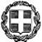 ΕΛΛΗΝΙΚΗ ΔΗΜΟΚΡΑΤΙΑΥΠΟΥΡΓΕΙΟ ΠΑΙΔΕΙΑΣ, ΕΡΕΥΝΑΣ ΚΑΙ ΘΡΗΣΚΕΥΜΑΤΩΝ----                     Κομπότι, 11-11-2016                     Αρ. Πρωτ.: 445                    ΠΡΟΣ: ΤΑΞΙΔΙΩΤΙΚΑ ΓΡΑΦΕΙΑΠΕΡΙΦΕΡΕΙΑΚΗ Δ/ΝΣΗ Π. & Δ. ΕΚΠ/ΣΗΣ ΗΠΕΙΡΟΥ----Δ/ΝΣΗ ΔΕΥΤΕΡΟΒΑΘΜΙΑΣ ΕΚΠΑΙΔΕΥΣΗΣ  Ν. ΑΡΤΑΣ----                     Κομπότι, 11-11-2016                     Αρ. Πρωτ.: 445                    ΠΡΟΣ: ΤΑΞΙΔΙΩΤΙΚΑ ΓΡΑΦΕΙΑΓΥΜΝΑΣΙΟ ΚΟΜΠΟΤΙΟΥ----Ταχ. Δ/νση: Κομπότι Άρτας Τ.Κ. 47040Ιστοσελίδα: gym-kompot.art.sch.grEmail: mail@gym-kompot.art.sch.grΠληροφορίες: Κουτσούκης ΧρήστοςΤηλέφωνο: 26810-65223FAX: 26810-65223                     Κομπότι, 11-11-2016                     Αρ. Πρωτ.: 445                    ΠΡΟΣ: ΤΑΞΙΔΙΩΤΙΚΑ ΓΡΑΦΕΙΑΟ ΔιευθυντήςΧρήστος Ν.Κουτσούκης